Strana:  1 z 1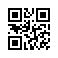 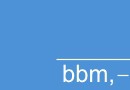 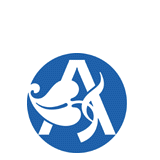 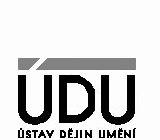 Konečný příjemce:Místo dodání: Způsob dopravy: Dodací podmínky:Dodejte:PID:Smlouva:Číslo účtu: Peněžní ústav:Forma úhrady: Termín úhrady:Grafická příprava publikace O. Hojda, Ósaka 1970: návrh, layout, sazba, korektury, úprava obr, barevné korekce, předtisková příprava, supervize tiskuDatum vystavení:  11.12.2021Vystavil:...................Razítko, podpisInterní údaje objednatele : 410101 \ 100 \ 998989 Osaka 1970 \ 0500   Deník: 1 \ Provozní objednávkyZpracováno systémem iFIS  na databázi ORACLE (R)Dodavatel:IČ:	27365972	DIČ:	CZ27365972Dodavatel:IČ:	27365972	DIČ:	CZ27365972Grafpro, s.r.o. Ke strouze 499/7 107 00 PRAHAČeská republikaGrafpro, s.r.o. Ke strouze 499/7 107 00 PRAHAČeská republikaPlatnost objednávky do:Termín dodání:31.12.2021Platnost objednávky do:Termín dodání:20.12.2021